BAB VKESIMPULAN DAN SARANKesimpulan Keunggulan Bersaing berpengaruh signifikan terhadap Kinerja Pemasaran Sentra Industri Shuttlecock di Kabupaten Sukoharjo.Orientasi Pasar berpengaruh signifikan terhadap Kinerja Pemasaran Sentra Industri Shuttlecock di Kabupaten Sukoharjo.Orientasi Kewirausahaan berpengaruh signifikan terhadap Kinerja Pemasaran Sentra Industri Shuttlecock di Kabupaten Sukoharjo.SaranUntuk meningkatkan Keunggulan Bersaing para pengusaha sebaiknya meningkatkan kualitas produk dan berani bersaing dalam hal harga. Hal ini bisa dilakukan dengan mempertahankan eksistensi perusahaan serta melakukan evaluasi strategi pemasaran.Meskipun para pengusaha telah melakukan Orientasi Pasar namun belum dapat meningkatkan target penjualan produk sesuai dengan yang diharapkan. Pengusaha bisa mencari celah agar dapat menarik minat konsumen dan akhirnya loyal terhadap produk tersebut yaitu dengan meningkatkan pelayanan dan kualitas produk yang beragam terkait dengan harga tentunya. Kemudian mengikuti kerja sama dengan platform digital agar menambah pelanggan baru dan mencoba merambah pada bisnis online.Perusahaan/industri hendaknya mempertahankan dan meningkatkan Orientasi Kewirausahaannya, karena suatu perusahaan harus mampu memnuhi resiko yang akan diambil dalam setiap tindakan untuk tetap mampu bertahan dalam persaingan. dan menciptakan produk yang berkualitas yang merupakan daya tarik konsumen dalam melakukan pembelian sehingga produk tersebut dapat mengungguli produk pesaing.Agar lebih mendukung penelitian secara lebih luas maka disarankan bagi peneliti selanjutnya yang ingin meneliti tentang penelitian sentra industri pembuatan Shuttlecock di Kabupaten Sukoharjo agar menambahkan variabel lain seperti variabel Identifikasi Lokasi dan Service Performance (Kinerja Layanan, kualitas produk dan lain sebagainya).DAFTAR PUSTAKAAulia, R., Astuti, M., & Ridwan, H. (2019). Meningkatkan Kinerja Pemasaran melalui Orientasi Pasar dan Orientasi Kewirausahaan. Jurnal Ilmiah Manajemen Dan Bisnis, 20(1), 27–38. https://doi.org/10.30596/jimb.v20il. 2397Amin, M., Sudarwati, S., & Maryam, S. (2019). Analisis Pengaruh Inovasi Produk, Orientasi Pasar, Keunggulan Bersaing Terhadap Kinerja Pemasaran Di Sentra Industri Mebel Desa Sembungan. Jurnal Ilmiah Edunomika, 3(02), 501–510. https://doi.org/10.29040/jie.v3i02.664Arikunto, Suharsimi. 2019. Prosedur Penelitian Suatu Pendekatan Praktek. Jakarta: Rineka cipta. Bachtiar, F., & Meliyati, M. (2020). Pengaruh Orientasi Kewirausahaan Dan Inovasi Produk Terhadap Kinerja Pemasaran (Studi Kasus Pada Pengrajin Ikan Asin Dikawasan Lhong Aceh Besar). Jurnal Ilmiah Manajemen Muhammadiyah Aceh, 9(1), 53–68. https://doi.org/10.37598/jimma.v9i1.990Bungin, Burhan. 2017. Metodologi Penelitian Kualitatif Aktualisasi Metodologis ke Arah. Ragam Varian Kontemporer Jakarta : Rajawali PersEfrata, T. C., Radianto, W. E. D., Marlina, M. A. E., & Budiono, S. C. (2019). The Impact of Innovation, Competitive Advantage, and Market Orientation on Firm’s Marketing Performance in the Garment Industry in Indonesia, 100(Icoi), 399–403. https://doi.org/10.2991/icoi-19.2019.68Ferdinand, Augusty. 2017. “ManajemenPemasaran: Sebuah PendekatanStrategi”, BP Undip: Semarang.Ghozali, Imam. (2015). Aplikasi Analisis Multivariate dengan Program IBM SPSS. 23. Semarang: Badan Penerbit Universitas Diponegoro. Ghozali, Imam. (2016). Aplikasi Analisis Multivariate dengan Program IBM SPSS.  Semarang: Badan Penerbit Universitas Diponegoro.Haji, S. (2017). Pengaruh Orientasi Kewirausahaan, Inovasi Produk, Keunggulan Bersaing. Samsul Haji Arifin Rois, 83–95.Hidayatullah, S., Firdiansjah, A., Patalo, R. G., & Waris, A. (2019). The effect of entrepreneurial marketing and competitive advantage on marketing performance. International Journal of Scientific and Technology Research, 8(10), 1297–1301.Indrasari, Meithiana. Oktober. 2019. Pemasaran Dan Kepuasan Pelanggan. Surabaya: Unitomo Press.Kurniawan, Gogi. Desember. 2019. Kewirausahaan Di Era Revolusi Industri 4.0. Banyumas: Sasanti Institute.Kotler, 2017. Manajemen Pemasaran Edisi 13 Jilid 1.Jakarta: Penerbit Erlangga.Kotler dan Amstrong, 2014. Prinsip-prinsip Promosi, Jakarta : Penerbit Elangga.Ogi, I., Massie, J., & Lapian, A. (2016). Pengaruh Orientasi Pasar Dan Inovasi Produk Terhadap Kinerja Pemasaran Pada Pt. Bpr Prisma Dana Amurang. Jurnal Riset Ekonomi, Manajemen, Bisnis Dan Akuntansi, 4(1), 1330–1339. https://doi.org/10.35794/emba.v4i1.12343Merakati, Indah; Rusdarti,Wahyono. (2017). Pengaruh Orientasi Pasar,Inovasi, Orientansi Kewirausahaan melalui Keunggulan Bersaing Terhadap Kinerja Pemasaran. Journal of Economic Education, 6(2), 114–123. https://doi.org/10.15294/jeec.v6i2.19297Marlizar, M., Harahap, T. H., Alda, M. F., & Marwiadi, M. (2020). The Role of Market Orientation and Creativity in Affecting the Marketing Performance of Market Traders in Aceh Market Banda Aceh City. Budapest International Research and Critics Institute (BIRCI-Journal): Humanities and Social Sciences, 3(2), 1114–1127. https://doi.org/10.33258/birci.v3i2.950Methasari, M., Kurniawan, G., & Sidik, A. R. (2018). Analisis Orientasi Pasar, Inovasi Dan Kreativitas Terhadap Kinerja Pemasaran Pada Umkm Di Kabupaten Madiun. Dinamika Governance : Jurnal Ilmu Administrasi Negara, 8(2). https://doi.org/10.33005/jdg.v8i2.1192Ekonomi, F., Manajemen, J., & Ratulangi, U. S. (2018). Analisis Pengaruh Orientasi Pasar Dan Keunggulan Bersaing Terhadap Kinerja Pemasaran ( Studi Kasus Umkm Kuliner Tinutuan Di Manado). Jurnal EMBA: Jurnal Riset Ekonomi, Manajemen, Bisnis Dan Akuntansi, 6(4). https://doi.org/10.35794/emba.v6i4.21906Prasetyo. 2016, Metode Penelitian Kuantitatif: Teori dan Aplikasi, Jakarta: PT Raja Grafindo PersadPrayitno. 2017. Model Pendidikan Karakter Cerdas. Padang: UNP Press.Rahmawati, Desember. 2016. Manajemen Pemasaran, Samarinda: Mulawarman University Press.Retnawati, B. B., & Retnaningsih, C. (2020). Role of Entrepreneurial Orientation and Market Orientation on Competitive Advantage Through Marketing Performance: The Study at Marine-Based Food Processing Industry in Central Java, 135(Aicmbs 2019), 66–71. https://doi.org/10.2991/aebmr.k. 200410.011Riyanto. 2017. Aplikasi Metodologi Penelitian Kesehatan. Yogyakarta : Nuha MedikaSudarmanto, 2013. Kinerja dan Pengembangan Kompetensi SDM, Yogyakarta: Pustaka PelajarSudjana. 2015. Metode statika. Bandung: Tarsito.Suci, Rahayu Puji. Maret. 2017. Kajian Teoretis Tentang Strategi Bisnis Dan Kinerja Berbasiskan Orientasi Kewirausahaan, Lingkungan Dan Manajemen, Malang: IRDH. Sukartini, N. W., Kencanawati, A. A. A. M., & Lasmini, N. K. (2019). Market Orientation and Its Impact on Product Innovation and Marketing Performance of SMEs in Bali, 383(Icss), 218–221.  https://doi.org/10.2991/icss-19.2019.18.Sulaeman, M. (2018). Pengaruh Orientasi Kewirausahaan, Orientasi Pasar, Dan Inovasi Produk Terhadap Kinerja Pemasaran (Studi Pada Industri Tahu Di Sentra Industri Tahu Kota Banjar). Jurnal Ilmiah Administrasi Bisnis Dan Inovasi, 2(1), 154–166. https://doi.org/10.25139/jai.v2i1.909Sugiyono. 2019. Metode Penelitian Untuk Bisnis, Bandung : AlfabetaSunyoto, Danang. 2015. Keunggulan bersaing (competitive advantage), Yogyakarta : CAPS, 2015.Tjiptono dan Chandra. 2015. Service, Quality, dan Satisfaction, Edisi Ke-4. Yogyakarta: AndiWirawan, Y. R. (2017). Pengaruh orientasi pasar, orientasi kewirausahaan terhadap kinerja pemasaran UMKM batik di Kabupaten Jombang. EQUILIBRIUM : Jurnal Ilmiah Ekonomi Dan Pembelajarannya, 5(1), 56. https://doi.org/10.25273/equilibrium.v5i1.1006LAMPIRANKINERJA PEMASARAN DITINJAU DARI KEUNGGULAN BERSAING, ORIENTASI PASAR DAN KEWIRAUSAHAAN(Studi Pada Sentra Industri Shuttlecock Kabupaten Sukoharjo)Kepada Yth :Bp/Ibu/Sdr/i .....................Di tempatDengan HormatDitengah rutinitas dan kesibukan saat ini, perkenankanlah saya untuk meminta sedikit waktu Saudara/Saudari untuk mengisi daftar pertanyaan yang ada pada halaman berikut. Daftar pertanyaan ini dibuat untuk melengkapi data yang diperlukan dalam menyusun skripsi pada Universitas Islam Batik Surakarta dengan “KINERJA PEMASARAN DITINJAU DARI KEUNGGULAN BERSAING, ORIENTASI PASAR DAN KEWIRAUSAHAAN (Studi Pada Sentra Industri Shuttlecock Kabupaten Sukoharjo)”.Saya sangat berharap jawaban Saudara/Saudari merupakan informasi yang sungguh-sungguh dan sesuai dengan pendapat Saudara/Saudari sendiri, karena hal tersebut merupakan sumbangan yang tak terkira bagi terciptanya keaslian dalam tujuan penelitian ini. Akhir kata, atas segala bantuan dan partisipasinya Saudara/Saudari dalam penelitian ini saya mengucapkan banyak terimakasih.Hormat saya,(RENDY IRAWAN)Identitas RespondenNama	:Jenis Kelamin	:  a. Laki-laki	                                       b. PerempuanUsia			          :  a. 21 – 30 Tahun    b. 31 – 40 Tahun    c. 41 – 50 Tahun                                               d. > 51 Tahun4.  Pendidikan Terakhir          :   a. SDSMPSMU/SLTADiplomasarjana (S1)Petunjuk KuisionerPilihlah jawaban yang paling sesuai dengan pendapat Saudara/Saudari dengan memberi tanda (V) pada pertanyaan yang anda pilih di kolom yang tersedia.Keterangan :STS 	= Sangat Tidak Setuju TS 	= Tidak SetujuN 	= Netral S 	= SetujuSS 	= Sangat SetujuPertanyaanVariabel Kinerja PemasaranVariabel Keunggulan BersaingVariabel Orientasi PasarVariabel Orientasi Kewirausahaan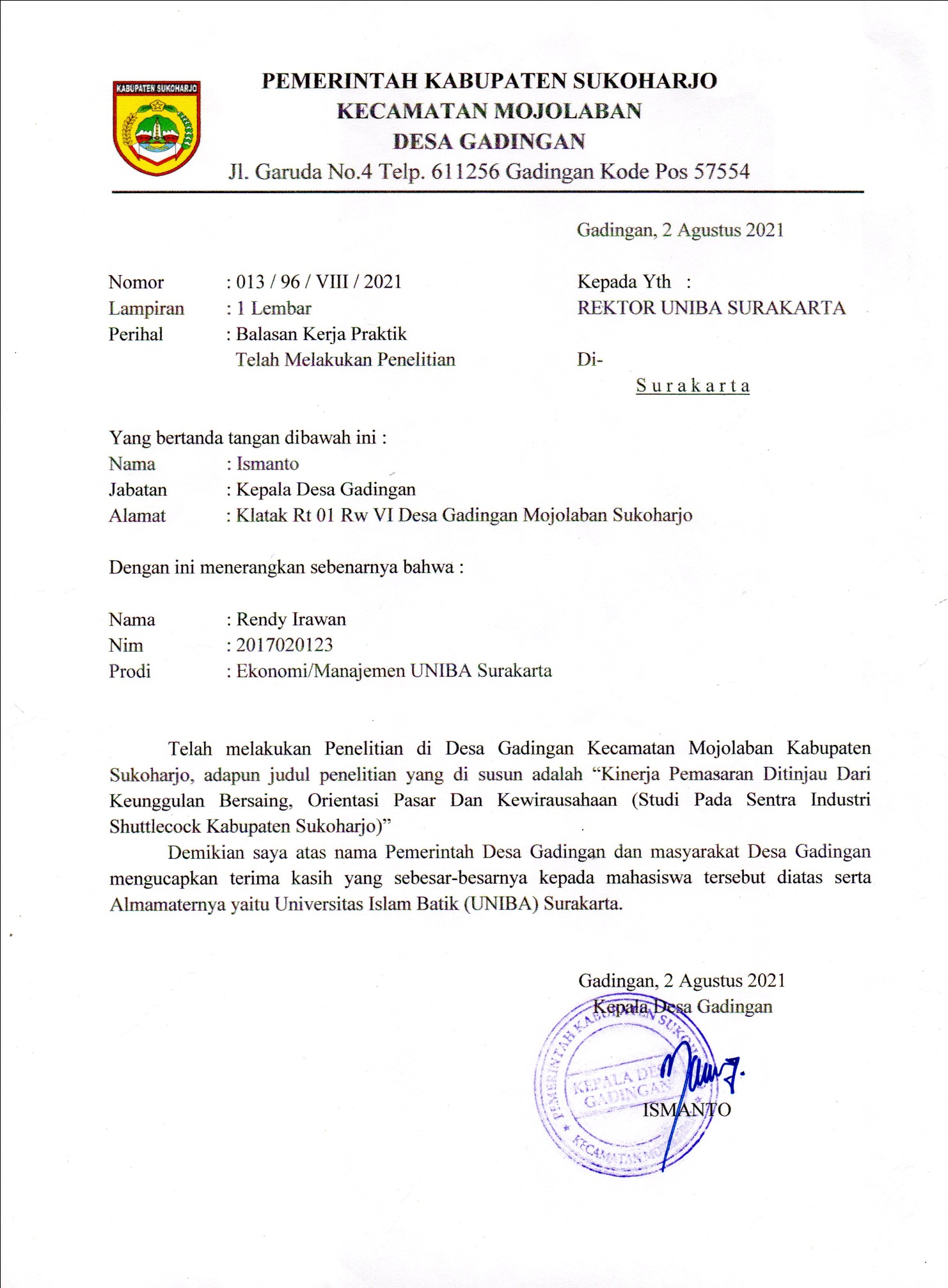 LAMPIRAN DATAUJI INSTRUMENKEUNGGULAN BERSAING (X1)ORIENTASI PASAR (X2)	ORIENTASI KEWIRAUSAHAAN (X3)	KINERJA PEMASARAN (Y)UJI VALIDITAS KEUNGGULAN BERSAING (X1)CORRELATIONS/VARIABLES=X1 X2 X3 X4 X5 Xtotal/PRINT=TWOTAIL NOSIG/MISSING=PAIRWISE.CorrelationsNotes[DataSet0] F:\RE\HASIL SPSS BARU\SPSS X1 baru.savCorrelations*. Correlation is significant at the 0.05 level (2-tailed).**. Correlation is significant at the 0.01 level (2-tailed).Correlations*. Correlation is significant at the 0.05 level (2-tailed).**. Correlation is significant at the 0.01 level (2-tailed).UJI RELIABILITAS KEUNGGULAN BERSAING (X1)RELIABILITY/VARIABLES=X1 X2 X3 X4 X5/SCALE('ALL VARIABLES') ALL/MODEL=ALPHA/SUMMARY=CORR.ReliabilityNotesNotes[DataSet0] F:\RE\HASIL SPSS BARU\SPSS X1 baru.savScale: ALL VARIABLESCase Processing Summarya. Listwise deletion based on all variables in the procedure.Reliability StatisticsSummay Item StatisticsSAVE OUTFILE='F:\RE\HASIL SPSS BARU\SPSS X1 baru.sav' /COMPRESSED.UJI VALIDITAS ORIENTASI PASAR (X2)CORRELATIONS/VARIABLES=X1 X2 X3 X4 X5 Xtotal/PRINT=TWOTAIL NOSIG/MISSING=PAIRWISE.CorrelationsNotes[DataSet2]Correlations*. Correlation is significant at the 0.05 level (2-tailed).**. Correlation is significant at the 0.01 level (2-tailed).Correlations*. Correlation is significant at the 0.05 level (2-tailed).**. Correlation is significant at the 0.01 level (2-tailed).UJI RELIABILITAS ORIENTASI PASAR (X2)RELIABILITY/VARIABLES=X1 X2 X3 X4 X5/SCALE('ALL VARIABLES') ALL/MODEL=ALPHA/SUMMARY=CORR.ReliabilityNotesNotes[DataSet2]Scale: ALL VARIABLESCase Processing Summarya. Listwise deletion based on all variables in the procedure.Reliability StatisticsSummary Item StatisticsSAVE OUTFILE='C:\Users\hp\Documents\SPSS X2 baru.sav'/COMPRESSED.UJI VALIDITAS ORIENTASI KEWIRAUSAHAAN (X3)CORRELATIONS/VARIABLES=X1 X2 X3 X4 X5 Xtotal/PRINT=TWOTAIL NOSIG/MISSING=PAIRWISE.CorrelationsNotes[DataSet3]Correlations*. Correlation is significant at the 0.05 level (2-tailed).**. Correlation is significant at the 0.01 level (2-tailed).Correlations*. Correlation is significant at the 0.05 level (2-tailed).**. Correlation is significant at the 0.01 level (2-tailed).UJI RELIABILITAS ORIENTASI KEWIRAUSAHAAN (X3)RELIABILITY/VARIABLES=X1 X2 X3 X4 X5/SCALE('ALL VARIABLES') ALL/MODEL=ALPHA/SUMMARY=CORR.ReliabilityNotesNotes[DataSet3]Scale: ALL VARIABLESCase Processing Summarya. Listwise deletion based on all variables in the procedure.Reliability StatisticsSummary Item StatisticsSAVE OUTFILE='C:\Users\hp\Documents\SPSS X3 baru.sav'/COMPRESSED.UJI VALIDITAS KINERJA PEMASARAN (Y)CORRELATIONS/VARIABLES=Y1 Y2 Y3 Y4 Y5 Y6 Y7 Ytotal/PRINT=TWOTAIL NOSIG/MISSING=PAIRWISE.CorrelationsNotes[DataSet0]Correlations**. Correlation is significant at the 0.01 level (2-tailed).*. Correlation is significant at the 0.05 level (2-tailed).Correlations**. Correlation is significant at the 0.01 level (2-tailed).*. Correlation is significant at the 0.05 level (2-tailed).UJI RELIABILITAS KINERJA PEMASARAN (Y)RELIABILITY/VARIABLES=Y1 Y2 Y3 Y4 Y5 Y6 Y7/SCALE('ALL VARIABLES') ALL/MODEL=ALPHA/SUMMARY=CORR.ReliabilityNotesNotes[DataSet0]Scale: ALL VARIABLESCase Processing Summarya. Listwise deletion based on all variables in the procedure.Reliability StatisticsSummary Item StatisticsSAVE OUTFILE='C:\Users\hp\Documents\SPSS Y baru.sav'/COMPRESSED.UJI REGRESIKEUNGGULAN BERSAING (X1)ORIENTASI PASAR (X2)ORIENTASI KEWIRAUSAHAAN (X3)KINEJA PEMASARAN (Y)KEUNGGULAN BERSAING  (X1)ReliabilityScale: ALL VARIABLESORIENTASI PASAR (X2)ReliabilityScale: ALL VARIABLESORIENTASI KEWIRAUSAHAAN (X3)ReliabilityScale: ALL VARIABLESKINERJA PEMASARAN (Y)ReliabilityRegressionRegressionNOPERTANYAANSSSNTSSTS1Target	penjualan	selalu	mengalamipeningkatan setiap tahunnya2Omset perusahaan dalam satu tahun ini selalu mengalami peningkatan, setelahmelakukan pengembangan produk3Pertumbuhan penjualan meningkat secara berkala	dengan pelaksanaan pengembangan produk4Perusahaan saya mengalami peningkatan penjualan bila dibanding dengan tahunsebelumnya5Saya	senantiasa	memperluas	daerahpemasaran	untuk	produk	yang	saya hasilkan6Saya melakukan pengembangan produkuntuk daerah pemasaran7Dengan memperluas pasar laba yang sayaperoleh semakin meningkatNOPERTANYAANSSSNTSSTS1Produk saya memiliki image eksklusif2Produk yang saya buat memiliki ciri khastersendiri(corak/motif/bentuk)3Saya menetapkan harga produk sesuaiharga pasar4Saya	menetapkan	harga	berdasarkankualitas produk5Produk saya memiliki rancangan yanglebih baik dibanding produk pesaingNOPERTANYAANSSSNTSSTS1Ketika saya mengetahui bahwa konsumenmenginginkan saya memodifikasi produk, saya berusaha melakukannya2Saya secara periodik mengkaji ulang usaha-usaha pengembangan produk untuk menjamin bahwa produk saya sesuaidengan keinginan konsumen3Saya mengumpulkan informasi mengenaiselera konsumen melalui patner dagang4Saya selalu mengawasi langkah-langkah dan aktifitas yang dilakukan oleh pesaing (jika pesaing mengeluarkan bentuk produk dan harga baru maka perusahaan akansegera merseponnya)5Saya	selalu	berkomunikasi	dengankaryawan agar menghasilkan produksi yang berkualitas baikNOPERTANYAANSSSNTSSTS1Kemasan produk saya semakin menarik2Saya	selalu	mengembangkan	produkdengan ide-ide baru3Saya terus berusaha memperluas pasardan memperbanyak produksi4Saya selalu   berani   mengambil   resikodalam pemasaran produk5Saya selalu memiliki semangat dalammengembangkan usaha untuk masa depanNX1X1X1X1X1JMLNQ1Q2Q3Q4Q5JML154455232555552534555524445545235355432065554423755455248555442394444420105555525114444521125344521134444420144445522155544422165555525174545422185555525195555525204444420NX2X2X2X2X2JMLNQ1Q2Q3Q4Q5JML144444202555552534444420445454225434542064544522744444208445552394444420105555525114445421124444521134444422144445421154545321165444522174444420184545422195444421204444420NX3X3X3X3X3JMLNQ1Q2Q3Q4Q5JML144444202555442334455422445555245554542364554523745455238545452395545524105454422114444420125555525134445421144554523154444420165555525175555525185454422194555524204444420NYYYYYYYJMLNQ1Q2Q3Q4Q5Q6Q7JML1555555535255444443034455555334445555331534554442964444444287555555535844453553094445545311055555553511545455533125344354281344444442814444555431155555555351655555553517554544330184455444301955444453120444444428Output Created18-Jan-2022 14:18:37F:\RE\HASIL SPSS BARU\SPSS X1baru.savDataSet0<none><none><none>20User-defined missing values are treated as missing.Statistics for each pair of variables are based on all the cases with valid data for that pair.CORRELATIONS/VARIABLES=X1 X2 X3 X4 X5 Xtotal/PRINT=TWOTAIL NOSIG/MISSING=PAIRWISE.00:00:00.06300:00:00.031Comments18-Jan-2022 14:18:37F:\RE\HASIL SPSS BARU\SPSS X1baru.savDataSet0<none><none><none>20User-defined missing values are treated as missing.Statistics for each pair of variables are based on all the cases with valid data for that pair.CORRELATIONS/VARIABLES=X1 X2 X3 X4 X5 Xtotal/PRINT=TWOTAIL NOSIG/MISSING=PAIRWISE.00:00:00.06300:00:00.031InputData18-Jan-2022 14:18:37F:\RE\HASIL SPSS BARU\SPSS X1baru.savDataSet0<none><none><none>20User-defined missing values are treated as missing.Statistics for each pair of variables are based on all the cases with valid data for that pair.CORRELATIONS/VARIABLES=X1 X2 X3 X4 X5 Xtotal/PRINT=TWOTAIL NOSIG/MISSING=PAIRWISE.00:00:00.06300:00:00.031Active Dataset18-Jan-2022 14:18:37F:\RE\HASIL SPSS BARU\SPSS X1baru.savDataSet0<none><none><none>20User-defined missing values are treated as missing.Statistics for each pair of variables are based on all the cases with valid data for that pair.CORRELATIONS/VARIABLES=X1 X2 X3 X4 X5 Xtotal/PRINT=TWOTAIL NOSIG/MISSING=PAIRWISE.00:00:00.06300:00:00.031Filter18-Jan-2022 14:18:37F:\RE\HASIL SPSS BARU\SPSS X1baru.savDataSet0<none><none><none>20User-defined missing values are treated as missing.Statistics for each pair of variables are based on all the cases with valid data for that pair.CORRELATIONS/VARIABLES=X1 X2 X3 X4 X5 Xtotal/PRINT=TWOTAIL NOSIG/MISSING=PAIRWISE.00:00:00.06300:00:00.031Weight18-Jan-2022 14:18:37F:\RE\HASIL SPSS BARU\SPSS X1baru.savDataSet0<none><none><none>20User-defined missing values are treated as missing.Statistics for each pair of variables are based on all the cases with valid data for that pair.CORRELATIONS/VARIABLES=X1 X2 X3 X4 X5 Xtotal/PRINT=TWOTAIL NOSIG/MISSING=PAIRWISE.00:00:00.06300:00:00.031Split File18-Jan-2022 14:18:37F:\RE\HASIL SPSS BARU\SPSS X1baru.savDataSet0<none><none><none>20User-defined missing values are treated as missing.Statistics for each pair of variables are based on all the cases with valid data for that pair.CORRELATIONS/VARIABLES=X1 X2 X3 X4 X5 Xtotal/PRINT=TWOTAIL NOSIG/MISSING=PAIRWISE.00:00:00.06300:00:00.031N of Rows in Working18-Jan-2022 14:18:37F:\RE\HASIL SPSS BARU\SPSS X1baru.savDataSet0<none><none><none>20User-defined missing values are treated as missing.Statistics for each pair of variables are based on all the cases with valid data for that pair.CORRELATIONS/VARIABLES=X1 X2 X3 X4 X5 Xtotal/PRINT=TWOTAIL NOSIG/MISSING=PAIRWISE.00:00:00.06300:00:00.031Data File18-Jan-2022 14:18:37F:\RE\HASIL SPSS BARU\SPSS X1baru.savDataSet0<none><none><none>20User-defined missing values are treated as missing.Statistics for each pair of variables are based on all the cases with valid data for that pair.CORRELATIONS/VARIABLES=X1 X2 X3 X4 X5 Xtotal/PRINT=TWOTAIL NOSIG/MISSING=PAIRWISE.00:00:00.06300:00:00.031Missing Value HandlingDefinition of Missing18-Jan-2022 14:18:37F:\RE\HASIL SPSS BARU\SPSS X1baru.savDataSet0<none><none><none>20User-defined missing values are treated as missing.Statistics for each pair of variables are based on all the cases with valid data for that pair.CORRELATIONS/VARIABLES=X1 X2 X3 X4 X5 Xtotal/PRINT=TWOTAIL NOSIG/MISSING=PAIRWISE.00:00:00.06300:00:00.031Cases Used18-Jan-2022 14:18:37F:\RE\HASIL SPSS BARU\SPSS X1baru.savDataSet0<none><none><none>20User-defined missing values are treated as missing.Statistics for each pair of variables are based on all the cases with valid data for that pair.CORRELATIONS/VARIABLES=X1 X2 X3 X4 X5 Xtotal/PRINT=TWOTAIL NOSIG/MISSING=PAIRWISE.00:00:00.06300:00:00.031Syntax18-Jan-2022 14:18:37F:\RE\HASIL SPSS BARU\SPSS X1baru.savDataSet0<none><none><none>20User-defined missing values are treated as missing.Statistics for each pair of variables are based on all the cases with valid data for that pair.CORRELATIONS/VARIABLES=X1 X2 X3 X4 X5 Xtotal/PRINT=TWOTAIL NOSIG/MISSING=PAIRWISE.00:00:00.06300:00:00.031ResourcesProcessor Time18-Jan-2022 14:18:37F:\RE\HASIL SPSS BARU\SPSS X1baru.savDataSet0<none><none><none>20User-defined missing values are treated as missing.Statistics for each pair of variables are based on all the cases with valid data for that pair.CORRELATIONS/VARIABLES=X1 X2 X3 X4 X5 Xtotal/PRINT=TWOTAIL NOSIG/MISSING=PAIRWISE.00:00:00.06300:00:00.031Elapsed Time18-Jan-2022 14:18:37F:\RE\HASIL SPSS BARU\SPSS X1baru.savDataSet0<none><none><none>20User-defined missing values are treated as missing.Statistics for each pair of variables are based on all the cases with valid data for that pair.CORRELATIONS/VARIABLES=X1 X2 X3 X4 X5 Xtotal/PRINT=TWOTAIL NOSIG/MISSING=PAIRWISE.00:00:00.06300:00:00.031X1X2X3X4X5XtotalX1Pearson Correlation1.145.169.338.502*.672**Sig. (2-tailed).542.476.145.024.001N202020202020X2Pearson Correlation.1451.686**.343-.087.621**Sig. (2-tailed).542.001.139.714.004X1X2X3X4X5XtotalX2N202020202020X3Pearson Correlation.169.686**1.200.085.630**Sig. (2-tailed).476.001.398.722.003N202020202020X4Pearson Correlation.338.343.2001.594**.740**Sig. (2-tailed).145.139.398.006.000N202020202020X5Pearson Correlation.502*-.087.085.594**1.644**Sig. (2-tailed).024.714.722.006.002N202020202020XtotalPearson Correlation Sig. (2-tailed)N.672**.00120.621**.00420.630**.00320.740**.00020.644**.00220120Output Created18-Jan-2022 14:18:50CommentsInput	DataF:\RE\HASIL SPSS BARU\SPSS X1baru.savActive DatasetDataSet0Filter<none>Weight<none>Split File<none>N of Rows in Working Data File20Matrix InputMissing Value HandlingDefinition of MissingUser-defined missing values are treated as missing.Cases UsedStatistics are based on all cases with valid data for all variables in the procedure.SyntaxRELIABILITY/VARIABLES=X1 X2 X3 X4 X5/SCALE('ALL VARIABLES') ALL/MODEL=ALPHA/SUMMARY=CORR.ResourcesProcessor Time00:00:00.031Elapsed Time00:00:00.027N%CasesValid20100.0Excludeda0.0Total20100.0Cronbach's AlphaCronbach's Alpha Based on Standardized ItemsN of Items.672.6795MeanMinimumMaximumRangeMaximum / MinimumVarianceN of ItemsInter-Item Correlations.297-.087.686.773-7.860.0555Output Created18-Jan-2022 14:02:37DataSet2<none><none><none>20User-defined missing values are treated as missing.Statistics for each pair of variables are based on all the cases with valid data for that pair.CORRELATIONS/VARIABLES=X1 X2 X3 X4 X5 Xtotal/PRINT=TWOTAIL NOSIG/MISSING=PAIRWISE.00:00:00.06300:00:00.031Comments18-Jan-2022 14:02:37DataSet2<none><none><none>20User-defined missing values are treated as missing.Statistics for each pair of variables are based on all the cases with valid data for that pair.CORRELATIONS/VARIABLES=X1 X2 X3 X4 X5 Xtotal/PRINT=TWOTAIL NOSIG/MISSING=PAIRWISE.00:00:00.06300:00:00.031InputActive Dataset18-Jan-2022 14:02:37DataSet2<none><none><none>20User-defined missing values are treated as missing.Statistics for each pair of variables are based on all the cases with valid data for that pair.CORRELATIONS/VARIABLES=X1 X2 X3 X4 X5 Xtotal/PRINT=TWOTAIL NOSIG/MISSING=PAIRWISE.00:00:00.06300:00:00.031Filter18-Jan-2022 14:02:37DataSet2<none><none><none>20User-defined missing values are treated as missing.Statistics for each pair of variables are based on all the cases with valid data for that pair.CORRELATIONS/VARIABLES=X1 X2 X3 X4 X5 Xtotal/PRINT=TWOTAIL NOSIG/MISSING=PAIRWISE.00:00:00.06300:00:00.031Weight18-Jan-2022 14:02:37DataSet2<none><none><none>20User-defined missing values are treated as missing.Statistics for each pair of variables are based on all the cases with valid data for that pair.CORRELATIONS/VARIABLES=X1 X2 X3 X4 X5 Xtotal/PRINT=TWOTAIL NOSIG/MISSING=PAIRWISE.00:00:00.06300:00:00.031Split File18-Jan-2022 14:02:37DataSet2<none><none><none>20User-defined missing values are treated as missing.Statistics for each pair of variables are based on all the cases with valid data for that pair.CORRELATIONS/VARIABLES=X1 X2 X3 X4 X5 Xtotal/PRINT=TWOTAIL NOSIG/MISSING=PAIRWISE.00:00:00.06300:00:00.031N of Rows in Working18-Jan-2022 14:02:37DataSet2<none><none><none>20User-defined missing values are treated as missing.Statistics for each pair of variables are based on all the cases with valid data for that pair.CORRELATIONS/VARIABLES=X1 X2 X3 X4 X5 Xtotal/PRINT=TWOTAIL NOSIG/MISSING=PAIRWISE.00:00:00.06300:00:00.031Data File18-Jan-2022 14:02:37DataSet2<none><none><none>20User-defined missing values are treated as missing.Statistics for each pair of variables are based on all the cases with valid data for that pair.CORRELATIONS/VARIABLES=X1 X2 X3 X4 X5 Xtotal/PRINT=TWOTAIL NOSIG/MISSING=PAIRWISE.00:00:00.06300:00:00.031Missing Value HandlingDefinition of Missing18-Jan-2022 14:02:37DataSet2<none><none><none>20User-defined missing values are treated as missing.Statistics for each pair of variables are based on all the cases with valid data for that pair.CORRELATIONS/VARIABLES=X1 X2 X3 X4 X5 Xtotal/PRINT=TWOTAIL NOSIG/MISSING=PAIRWISE.00:00:00.06300:00:00.031Cases Used18-Jan-2022 14:02:37DataSet2<none><none><none>20User-defined missing values are treated as missing.Statistics for each pair of variables are based on all the cases with valid data for that pair.CORRELATIONS/VARIABLES=X1 X2 X3 X4 X5 Xtotal/PRINT=TWOTAIL NOSIG/MISSING=PAIRWISE.00:00:00.06300:00:00.031Syntax18-Jan-2022 14:02:37DataSet2<none><none><none>20User-defined missing values are treated as missing.Statistics for each pair of variables are based on all the cases with valid data for that pair.CORRELATIONS/VARIABLES=X1 X2 X3 X4 X5 Xtotal/PRINT=TWOTAIL NOSIG/MISSING=PAIRWISE.00:00:00.06300:00:00.031ResourcesProcessor Time18-Jan-2022 14:02:37DataSet2<none><none><none>20User-defined missing values are treated as missing.Statistics for each pair of variables are based on all the cases with valid data for that pair.CORRELATIONS/VARIABLES=X1 X2 X3 X4 X5 Xtotal/PRINT=TWOTAIL NOSIG/MISSING=PAIRWISE.00:00:00.06300:00:00.031Elapsed Time18-Jan-2022 14:02:37DataSet2<none><none><none>20User-defined missing values are treated as missing.Statistics for each pair of variables are based on all the cases with valid data for that pair.CORRELATIONS/VARIABLES=X1 X2 X3 X4 X5 Xtotal/PRINT=TWOTAIL NOSIG/MISSING=PAIRWISE.00:00:00.06300:00:00.031X1X2X3X4X5XtotalX1Pearson Correlation1.233.490*.050.466*.618**Sig. (2-tailed).323.028.833.038.004N202020202020X2Pearson Correlation.2331.326.328.130.623**Sig. (2-tailed).323.160.158.584.003N202020202020X3Pearson Correlation.490*.3261.464*.588**.823**X1X2X3X4X5XtotalX3Sig. (2-tailed).028.160.039.006.000N202020202020X4Pearson Correlation.050.328.464*1-.047.497*Sig. (2-tailed).833.158.039.844.026N202020202020X5Pearson Correlation.466*.130.588**-.0471.623**Sig. (2-tailed).038.584.006.844.003N202020202020XtotalPearson Correlation Sig. (2-tailed)N.618**.00420.623**.00320.823**.00020.497*.02620.623**.00320120Output Created18-Jan-2022 14:02:52DataSet2<none><none><none>20User-defined missing values are treated as missing.Statistics are based on all cases with valid data for all variables in the procedure.Comments18-Jan-2022 14:02:52DataSet2<none><none><none>20User-defined missing values are treated as missing.Statistics are based on all cases with valid data for all variables in the procedure.InputActive Dataset18-Jan-2022 14:02:52DataSet2<none><none><none>20User-defined missing values are treated as missing.Statistics are based on all cases with valid data for all variables in the procedure.Filter18-Jan-2022 14:02:52DataSet2<none><none><none>20User-defined missing values are treated as missing.Statistics are based on all cases with valid data for all variables in the procedure.Weight18-Jan-2022 14:02:52DataSet2<none><none><none>20User-defined missing values are treated as missing.Statistics are based on all cases with valid data for all variables in the procedure.Split File18-Jan-2022 14:02:52DataSet2<none><none><none>20User-defined missing values are treated as missing.Statistics are based on all cases with valid data for all variables in the procedure.N of Rows in Working Data File18-Jan-2022 14:02:52DataSet2<none><none><none>20User-defined missing values are treated as missing.Statistics are based on all cases with valid data for all variables in the procedure.Matrix Input18-Jan-2022 14:02:52DataSet2<none><none><none>20User-defined missing values are treated as missing.Statistics are based on all cases with valid data for all variables in the procedure.Missing Value HandlingDefinition of Missing18-Jan-2022 14:02:52DataSet2<none><none><none>20User-defined missing values are treated as missing.Statistics are based on all cases with valid data for all variables in the procedure.Cases Used18-Jan-2022 14:02:52DataSet2<none><none><none>20User-defined missing values are treated as missing.Statistics are based on all cases with valid data for all variables in the procedure.SyntaxRELIABILITY/VARIABLES=X1 X2 X3 X4 X5/SCALE('ALL VARIABLES') ALL/MODEL=ALPHA/SUMMARY=CORR.ResourcesProcessor Time00:00:00.062Elapsed Time00:00:00.031N%CasesValid20100.0Excludeda0.0Total20100.0Cronbach's AlphaCronbach's Alpha Based on Standardized ItemsN of Items.649.6855MeanMinimumMaximumRangeMaximum / MinimumVarianceN of ItemsInter-Item Correlations.303-.047.588.634-12.539.0415Output Created18-Jan-2022 14:07:46DataSet3<none><none><none>20User-defined missing values are treated as missing.Statistics for each pair of variables are based on all the cases with valid data for that pair.CORRELATIONS/VARIABLES=X1 X2 X3 X4 X5 Xtotal/PRINT=TWOTAIL NOSIG/MISSING=PAIRWISE.00:00:00.04700:00:00.031Comments18-Jan-2022 14:07:46DataSet3<none><none><none>20User-defined missing values are treated as missing.Statistics for each pair of variables are based on all the cases with valid data for that pair.CORRELATIONS/VARIABLES=X1 X2 X3 X4 X5 Xtotal/PRINT=TWOTAIL NOSIG/MISSING=PAIRWISE.00:00:00.04700:00:00.031InputActive Dataset18-Jan-2022 14:07:46DataSet3<none><none><none>20User-defined missing values are treated as missing.Statistics for each pair of variables are based on all the cases with valid data for that pair.CORRELATIONS/VARIABLES=X1 X2 X3 X4 X5 Xtotal/PRINT=TWOTAIL NOSIG/MISSING=PAIRWISE.00:00:00.04700:00:00.031Filter18-Jan-2022 14:07:46DataSet3<none><none><none>20User-defined missing values are treated as missing.Statistics for each pair of variables are based on all the cases with valid data for that pair.CORRELATIONS/VARIABLES=X1 X2 X3 X4 X5 Xtotal/PRINT=TWOTAIL NOSIG/MISSING=PAIRWISE.00:00:00.04700:00:00.031Weight18-Jan-2022 14:07:46DataSet3<none><none><none>20User-defined missing values are treated as missing.Statistics for each pair of variables are based on all the cases with valid data for that pair.CORRELATIONS/VARIABLES=X1 X2 X3 X4 X5 Xtotal/PRINT=TWOTAIL NOSIG/MISSING=PAIRWISE.00:00:00.04700:00:00.031Split File18-Jan-2022 14:07:46DataSet3<none><none><none>20User-defined missing values are treated as missing.Statistics for each pair of variables are based on all the cases with valid data for that pair.CORRELATIONS/VARIABLES=X1 X2 X3 X4 X5 Xtotal/PRINT=TWOTAIL NOSIG/MISSING=PAIRWISE.00:00:00.04700:00:00.031N of Rows in Working18-Jan-2022 14:07:46DataSet3<none><none><none>20User-defined missing values are treated as missing.Statistics for each pair of variables are based on all the cases with valid data for that pair.CORRELATIONS/VARIABLES=X1 X2 X3 X4 X5 Xtotal/PRINT=TWOTAIL NOSIG/MISSING=PAIRWISE.00:00:00.04700:00:00.031Data File18-Jan-2022 14:07:46DataSet3<none><none><none>20User-defined missing values are treated as missing.Statistics for each pair of variables are based on all the cases with valid data for that pair.CORRELATIONS/VARIABLES=X1 X2 X3 X4 X5 Xtotal/PRINT=TWOTAIL NOSIG/MISSING=PAIRWISE.00:00:00.04700:00:00.031Missing Value HandlingDefinition of Missing18-Jan-2022 14:07:46DataSet3<none><none><none>20User-defined missing values are treated as missing.Statistics for each pair of variables are based on all the cases with valid data for that pair.CORRELATIONS/VARIABLES=X1 X2 X3 X4 X5 Xtotal/PRINT=TWOTAIL NOSIG/MISSING=PAIRWISE.00:00:00.04700:00:00.031Cases Used18-Jan-2022 14:07:46DataSet3<none><none><none>20User-defined missing values are treated as missing.Statistics for each pair of variables are based on all the cases with valid data for that pair.CORRELATIONS/VARIABLES=X1 X2 X3 X4 X5 Xtotal/PRINT=TWOTAIL NOSIG/MISSING=PAIRWISE.00:00:00.04700:00:00.031Syntax18-Jan-2022 14:07:46DataSet3<none><none><none>20User-defined missing values are treated as missing.Statistics for each pair of variables are based on all the cases with valid data for that pair.CORRELATIONS/VARIABLES=X1 X2 X3 X4 X5 Xtotal/PRINT=TWOTAIL NOSIG/MISSING=PAIRWISE.00:00:00.04700:00:00.031ResourcesProcessor Time18-Jan-2022 14:07:46DataSet3<none><none><none>20User-defined missing values are treated as missing.Statistics for each pair of variables are based on all the cases with valid data for that pair.CORRELATIONS/VARIABLES=X1 X2 X3 X4 X5 Xtotal/PRINT=TWOTAIL NOSIG/MISSING=PAIRWISE.00:00:00.04700:00:00.031Elapsed Time18-Jan-2022 14:07:46DataSet3<none><none><none>20User-defined missing values are treated as missing.Statistics for each pair of variables are based on all the cases with valid data for that pair.CORRELATIONS/VARIABLES=X1 X2 X3 X4 X5 Xtotal/PRINT=TWOTAIL NOSIG/MISSING=PAIRWISE.00:00:00.04700:00:00.031X1X2X3X4X5XtotalX1Pearson Correlation1.212.328.101.101.522*Sig. (2-tailed).369.158.673.673.018N202020202020X2Pearson Correlation.2121.287.503*.704**.814**X1X2X3X4X5XtotalX2Sig. (2-tailed).369.220.024.001.000N202020202020X3Pearson Correlation.328.2871.000.408.604**Sig. (2-tailed).158.2201.000.074.005N202020202020X4Pearson Correlation.101.503*.0001.400.604**Sig. (2-tailed).673.0241.000.081.005N202020202020X5Pearson Correlation.101.704**.408.4001.785**Sig. (2-tailed).673.001.074.081.000N202020202020XtotalPearson Correlation Sig. (2-tailed)N.522*.01820.814**.00020.604**.00520.604**.00520.785**.00020120Output CreatedOutput Created18-Jan-2022 14:08:10CommentsCommentsInputActive DatasetDataSet3FilterFilter<none>WeightWeight<none>Split FileSplit File<none>N of Rows in WorkingN of Rows in Working20Data FileData File20Matrix InputMatrix InputMissing Value HandlingDefinition of MissingUser-defined missing values are treated as missing.Cases UsedStatistics are based on all cases with valid data for all variables in the procedure.SyntaxRELIABILITY/VARIABLES=X1 X2 X3 X4 X5/SCALE('ALL VARIABLES') ALL/MODEL=ALPHA/SUMMARY=CORR.ResourcesProcessor Time00:00:00.063Elapsed Time00:00:00.031N%CasesValid20100.0Excludeda0.0Total20100.0Cronbach's AlphaCronbach's Alpha Based on Standardized ItemsN of Items.687.6865MeanMinimumMaximumRangeMaximum / MinimumVarianceN of ItemsInter-Item Correlations.304.000.704.7041.000E20.0425Output Created18-Jan-2022 13:47:35DataSet0<none><none><none>20User-defined missing values are treated as missing.Statistics for each pair of variables are based on all the cases with valid data for that pair.CORRELATIONS/VARIABLES=Y1 Y2 Y3 Y4 Y5 Y6 Y7Ytotal/PRINT=TWOTAIL NOSIG/MISSING=PAIRWISE.00:00:00.01500:00:00.017Comments18-Jan-2022 13:47:35DataSet0<none><none><none>20User-defined missing values are treated as missing.Statistics for each pair of variables are based on all the cases with valid data for that pair.CORRELATIONS/VARIABLES=Y1 Y2 Y3 Y4 Y5 Y6 Y7Ytotal/PRINT=TWOTAIL NOSIG/MISSING=PAIRWISE.00:00:00.01500:00:00.017InputActive Dataset18-Jan-2022 13:47:35DataSet0<none><none><none>20User-defined missing values are treated as missing.Statistics for each pair of variables are based on all the cases with valid data for that pair.CORRELATIONS/VARIABLES=Y1 Y2 Y3 Y4 Y5 Y6 Y7Ytotal/PRINT=TWOTAIL NOSIG/MISSING=PAIRWISE.00:00:00.01500:00:00.017Filter18-Jan-2022 13:47:35DataSet0<none><none><none>20User-defined missing values are treated as missing.Statistics for each pair of variables are based on all the cases with valid data for that pair.CORRELATIONS/VARIABLES=Y1 Y2 Y3 Y4 Y5 Y6 Y7Ytotal/PRINT=TWOTAIL NOSIG/MISSING=PAIRWISE.00:00:00.01500:00:00.017Weight18-Jan-2022 13:47:35DataSet0<none><none><none>20User-defined missing values are treated as missing.Statistics for each pair of variables are based on all the cases with valid data for that pair.CORRELATIONS/VARIABLES=Y1 Y2 Y3 Y4 Y5 Y6 Y7Ytotal/PRINT=TWOTAIL NOSIG/MISSING=PAIRWISE.00:00:00.01500:00:00.017Split File18-Jan-2022 13:47:35DataSet0<none><none><none>20User-defined missing values are treated as missing.Statistics for each pair of variables are based on all the cases with valid data for that pair.CORRELATIONS/VARIABLES=Y1 Y2 Y3 Y4 Y5 Y6 Y7Ytotal/PRINT=TWOTAIL NOSIG/MISSING=PAIRWISE.00:00:00.01500:00:00.017N of Rows in Working18-Jan-2022 13:47:35DataSet0<none><none><none>20User-defined missing values are treated as missing.Statistics for each pair of variables are based on all the cases with valid data for that pair.CORRELATIONS/VARIABLES=Y1 Y2 Y3 Y4 Y5 Y6 Y7Ytotal/PRINT=TWOTAIL NOSIG/MISSING=PAIRWISE.00:00:00.01500:00:00.017Data File18-Jan-2022 13:47:35DataSet0<none><none><none>20User-defined missing values are treated as missing.Statistics for each pair of variables are based on all the cases with valid data for that pair.CORRELATIONS/VARIABLES=Y1 Y2 Y3 Y4 Y5 Y6 Y7Ytotal/PRINT=TWOTAIL NOSIG/MISSING=PAIRWISE.00:00:00.01500:00:00.017Missing Value HandlingDefinition of Missing18-Jan-2022 13:47:35DataSet0<none><none><none>20User-defined missing values are treated as missing.Statistics for each pair of variables are based on all the cases with valid data for that pair.CORRELATIONS/VARIABLES=Y1 Y2 Y3 Y4 Y5 Y6 Y7Ytotal/PRINT=TWOTAIL NOSIG/MISSING=PAIRWISE.00:00:00.01500:00:00.017Cases Used18-Jan-2022 13:47:35DataSet0<none><none><none>20User-defined missing values are treated as missing.Statistics for each pair of variables are based on all the cases with valid data for that pair.CORRELATIONS/VARIABLES=Y1 Y2 Y3 Y4 Y5 Y6 Y7Ytotal/PRINT=TWOTAIL NOSIG/MISSING=PAIRWISE.00:00:00.01500:00:00.017Syntax18-Jan-2022 13:47:35DataSet0<none><none><none>20User-defined missing values are treated as missing.Statistics for each pair of variables are based on all the cases with valid data for that pair.CORRELATIONS/VARIABLES=Y1 Y2 Y3 Y4 Y5 Y6 Y7Ytotal/PRINT=TWOTAIL NOSIG/MISSING=PAIRWISE.00:00:00.01500:00:00.017ResourcesProcessor Time18-Jan-2022 13:47:35DataSet0<none><none><none>20User-defined missing values are treated as missing.Statistics for each pair of variables are based on all the cases with valid data for that pair.CORRELATIONS/VARIABLES=Y1 Y2 Y3 Y4 Y5 Y6 Y7Ytotal/PRINT=TWOTAIL NOSIG/MISSING=PAIRWISE.00:00:00.01500:00:00.017Elapsed Time18-Jan-2022 13:47:35DataSet0<none><none><none>20User-defined missing values are treated as missing.Statistics for each pair of variables are based on all the cases with valid data for that pair.CORRELATIONS/VARIABLES=Y1 Y2 Y3 Y4 Y5 Y6 Y7Ytotal/PRINT=TWOTAIL NOSIG/MISSING=PAIRWISE.00:00:00.01500:00:00.017Y1Y2Y3Y4Y5Y6Y7YtotalY1Pearson Correlation1.571**.085-.151.179.350.307.542*Sig. (2-tailed).009.722.525.450.131.188.014N2020202020202020Y2Pearson Correlation.571**1.262.266.421.026.290.647**Sig. (2-tailed).009.264.258.064.912.215.002N2020202020202020Y1Y2Y3Y4Y5Y6Y7YtotalY3Pearson Correlation.085.2621.524*.603**.503*.302.705**Sig. (2-tailed)Sig. (2-tailed).722.264.018.005.024.196.001NN2020202020202020Y4Pearson Correlation-.151.266.524*1.442.390.126.538*Sig. (2-tailed)Sig. (2-tailed).525.258.018.051.089.595.014NN2020202020202020Y5Pearson Correlation.179.421.603**.4421.394.318.756**Sig. (2-tailed)Sig. (2-tailed).450.064.005.051.086.172.000NN2020202020202020Y6Pearson Correlation.350.026.503*.390.3941.394.658**Sig. (2-tailed)Sig. (2-tailed).131.912.024.089.086.086.002NN2020202020202020Y7Pearson Correlation.307.290.302.126.318.3941.638**Sig. (2-tailed)Sig. (2-tailed).188.215.196.595.172.086.002NN2020202020202020YtotalPearson Correlation Sig. (2-tailed)N.542*.01420.647**.00220.705**.00120.538*.01420.756**.00020.658**.00220.638**.00220120InputN of Rows in Working Data File20Matrix InputMissing Value HandlingDefinition of MissingUser-defined missing values aretreated as missing.Cases UsedStatistics are based on all caseswith valid data for all variables in theprocedure.SyntaxRELIABILITY/VARIABLES=Y1 Y2 Y3 Y4 Y5 Y6 Y7/SCALE('ALL VARIABLES') ALL/MODEL=ALPHA/SUMMARY=CORR.ResourcesProcessor Time00:00:00.000Elapsed Time00:00:00.000N%CasesValid20100.0Excludeda0.0Total20100.0Cronbach's AlphaCronbach's Alpha Based on Standardized ItemsN of Items.758.7627MeanMinimumMaximumRangeMaximum / MinimumVarianceN of ItemsInter-Item Correlations.314-.151.603.754-3.989.0347NX1X1X1X1X1JMLNQ1Q2Q3Q4Q5JML144543202555552535555525445442195254421765444421755555258545442294344419104555524114554523124354420135444421144443419155555525164554523174555423184555423194555423204555423215555525224444420235555525244545422255555525265555525275555525285555525294454320305555525315555525324544219332544217345444421355555525365555525374554523NX2X2X2X2X2JMLNQ1Q2Q3Q4Q5JML133344172435542135455423444454215224441664444218753453208443331793344418105555525114425419123344317133433316143435217154525218164414215174444117184444117194444117204444117213434317223234315232445419245434420252445419265555525275555525282444418293334417304355421315455423324445421332244416344444218355345320364525218374414215NX3X3X3X3X3JMLNQ1Q2Q3Q4Q5JML133332142333441735555424445445225444542164444420744445218445442194444521105355523114433317124445421134444420144244418154455321164455422174454421184454421194454421204454421214354521223444419234455523245444522254455523264445421275555525284455523294344520305345522315555424324544522334445421344444420354444521364455321374455422NYYYYYYYJMLNQ1Q2Q3Q4Q5Q6Q7JML13454344272555444532355555543444454444295244545428645454443075555544338444534428945455433010555555535115454544311243443342513445444429144444444281555555543416545454431174545444301845454443019454544430204545444302145555543322444444327235455554332454545553325545555433265555554342755555553528545555433293454344273055544453231555555434324454444293324454542834454544430355555544333655555543437545454431CorrelationsCorrelationsCorrelationsCorrelationsCorrelationsCorrelationsCorrelationsCorrelationsX1.1X1.2X1.3X1.4X1.5X1X1.1Pearson Correlation1.034.408*.446**.712**.751**X1.1Sig. (2-tailed).841.012.006.000.000X1.1N373737373737X1.2Pearson Correlation.0341.355*.614**.226.524**X1.2Sig. (2-tailed).841.031.000.180.001X1.2N373737373737X1.3Pearson Correlation.408*.355*1.606**.638**.762**X1.3Sig. (2-tailed).012.031.000.000.000X1.3N373737373737X1.4Pearson Correlation.446**.614**.606**1.555**.815**X1.4Sig. (2-tailed).006.000.000.000.000X1.4N373737373737X1.5Pearson Correlation.712**.226.638**.555**1.885**X1.5Sig. (2-tailed).000.180.000.000.000X1.5N373737373737X1Pearson Correlation.751**.524**.762**.815**.885**1X1Sig. (2-tailed).000.001.000.000.000X1N373737373737*. Correlation is significant at the 0.05 level (2-tailed).*. Correlation is significant at the 0.05 level (2-tailed).*. Correlation is significant at the 0.05 level (2-tailed).*. Correlation is significant at the 0.05 level (2-tailed).*. Correlation is significant at the 0.05 level (2-tailed).*. Correlation is significant at the 0.05 level (2-tailed).*. Correlation is significant at the 0.05 level (2-tailed).*. Correlation is significant at the 0.05 level (2-tailed).**. Correlation is significant at the 0.01 level (2-tailed).**. Correlation is significant at the 0.01 level (2-tailed).**. Correlation is significant at the 0.01 level (2-tailed).**. Correlation is significant at the 0.01 level (2-tailed).**. Correlation is significant at the 0.01 level (2-tailed).**. Correlation is significant at the 0.01 level (2-tailed).**. Correlation is significant at the 0.01 level (2-tailed).**. Correlation is significant at the 0.01 level (2-tailed).Reliability StatisticsReliability StatisticsCronbach's AlphaN of Items.7896CorrelationsCorrelationsCorrelationsCorrelationsCorrelationsCorrelationsCorrelationsCorrelationsX2.11X2.2X2.3X2.4X2.5X2X2.11Pearson Correlation1.456**.177.340*-.027.607**X2.11Sig. (2-tailed).005.295.039.873.000X2.11N373737373737X2.2Pearson Correlation.456**1-.071.271-.098.435**X2.2Sig. (2-tailed).005.675.105.564.007X2.2N373737373737X2.3Pearson Correlation.177-.0711.318.412*.666**X2.3Sig. (2-tailed).295.675.055.011.000X2.3N373737373737X2.4Pearson Correlation.340*.271.3181.362*.686**X2.4Sig. (2-tailed).039.105.055.028.000X2.4N373737373737X2.5Pearson Correlation-.027-.098.412*.362*1.621**X2.5Sig. (2-tailed).873.564.011.028.000X2.5N373737373737X2Pearson Correlation.607**.435**.666**.686**.621**1X2Sig. (2-tailed).000.007.000.000.000X2N373737373737**. Correlation is significant at the 0.01 level (2-tailed).**. Correlation is significant at the 0.01 level (2-tailed).**. Correlation is significant at the 0.01 level (2-tailed).**. Correlation is significant at the 0.01 level (2-tailed).**. Correlation is significant at the 0.01 level (2-tailed).**. Correlation is significant at the 0.01 level (2-tailed).**. Correlation is significant at the 0.01 level (2-tailed).**. Correlation is significant at the 0.01 level (2-tailed).*. Correlation is significant at the 0.05 level (2-tailed).*. Correlation is significant at the 0.05 level (2-tailed).*. Correlation is significant at the 0.05 level (2-tailed).*. Correlation is significant at the 0.05 level (2-tailed).*. Correlation is significant at the 0.05 level (2-tailed).*. Correlation is significant at the 0.05 level (2-tailed).*. Correlation is significant at the 0.05 level (2-tailed).*. Correlation is significant at the 0.05 level (2-tailed).Reliability StatisticsReliability StatisticsCronbach's AlphaN of Items.7286CorrelationsCorrelationsCorrelationsCorrelationsCorrelationsCorrelationsCorrelationsCorrelationsX3.1X3.2X3.3X3.4X3.5X3X3.1Pearson Correlation1.285.429**.461**.411*.735**X3.1Sig. (2-tailed).087.008.004.012.000X3.1N373737373737X3.2Pearson Correlation.2851.281.229.104.566**X3.2Sig. (2-tailed).087.092.173.541.000X3.2N373737373737X3.3Pearson Correlation.429**.2811.564**.216.736**X3.3Sig. (2-tailed).008.092.000.199.000X3.3N373737373737X3.4Pearson Correlation.461**.229.564**1.233.724**X3.4Sig. (2-tailed).004.173.000.166.000X3.4N373737373737X3.5Pearson Correlation.411*.104.216.2331.613**X3.5Sig. (2-tailed).012.541.199.166.000X3.5N373737373737X3Pearson Correlation.735**.566**.736**.724**.613**1X3Sig. (2-tailed).000.000.000.000.000X3N373737373737**. Correlation is significant at the 0.01 level (2-tailed).**. Correlation is significant at the 0.01 level (2-tailed).**. Correlation is significant at the 0.01 level (2-tailed).**. Correlation is significant at the 0.01 level (2-tailed).**. Correlation is significant at the 0.01 level (2-tailed).**. Correlation is significant at the 0.01 level (2-tailed).**. Correlation is significant at the 0.01 level (2-tailed).**. Correlation is significant at the 0.01 level (2-tailed).*. Correlation is significant at the 0.05 level (2-tailed).*. Correlation is significant at the 0.05 level (2-tailed).*. Correlation is significant at the 0.05 level (2-tailed).*. Correlation is significant at the 0.05 level (2-tailed).*. Correlation is significant at the 0.05 level (2-tailed).*. Correlation is significant at the 0.05 level (2-tailed).*. Correlation is significant at the 0.05 level (2-tailed).*. Correlation is significant at the 0.05 level (2-tailed).Reliability StatisticsReliability StatisticsCronbach's AlphaN of Items.7646CorrelationsCorrelationsCorrelationsCorrelationsCorrelationsCorrelationsCorrelationsCorrelationsCorrelationsCorrelationsY.1Y.2Y.3Y.4Y.5Y.6Y.7YY.1Pearson Correlation1.314.576**.037.671**.176.316.758**Y.1Sig. (2-tailed).059.000.826.000.299.057.000Y.1N3737373737373737Y.2Pearson Correlation.3141.033.587**.379*.247.177.608**Y.2Sig. (2-tailed).059.845.000.021.140.295.000Y.2N3737373737373737Y.3Pearson Correlation.576**.0331-.224.499**.380*.405*.606**Y.3Sig. (2-tailed).000.845.183.002.020.013.000Y.3N3737373737373737Y.4Pearson Correlation.037.587**-.2241.356*.516**-.113.465**Y.4Sig. (2-tailed).826.000.183.030.001.506.004Y.4N3737373737373737Y.5Pearson Correlation.671**.379*.499**.356*1.612**.081.851**Y.5Sig. (2-tailed).000.021.002.030.000.632.000Y.5N3737373737373737Y.6Pearson Correlation.176.247.380*.516**.612**1.232.680**Y.6Sig. (2-tailed).299.140.020.001.000.167.000Y.6N3737373737373737Y.7Pearson Correlation.316.177.405*-.113.081.2321.425**Y.7Sig. (2-tailed).057.295.013.506.632.167.009Y.7N3737373737373737YPearson Correlation.758**.608**.606**.465**.851**.680**.425**1YSig. (2-tailed).000.000.000.004.000.000.009YN3737373737373737**. Correlation is significant at the 0.01 level (2-tailed).**. Correlation is significant at the 0.01 level (2-tailed).**. Correlation is significant at the 0.01 level (2-tailed).**. Correlation is significant at the 0.01 level (2-tailed).**. Correlation is significant at the 0.01 level (2-tailed).**. Correlation is significant at the 0.01 level (2-tailed).**. Correlation is significant at the 0.01 level (2-tailed).**. Correlation is significant at the 0.01 level (2-tailed).**. Correlation is significant at the 0.01 level (2-tailed).**. Correlation is significant at the 0.01 level (2-tailed).*. Correlation is significant at the 0.05 level (2-tailed).*. Correlation is significant at the 0.05 level (2-tailed).*. Correlation is significant at the 0.05 level (2-tailed).*. Correlation is significant at the 0.05 level (2-tailed).*. Correlation is significant at the 0.05 level (2-tailed).*. Correlation is significant at the 0.05 level (2-tailed).*. Correlation is significant at the 0.05 level (2-tailed).*. Correlation is significant at the 0.05 level (2-tailed).*. Correlation is significant at the 0.05 level (2-tailed).*. Correlation is significant at the 0.05 level (2-tailed).Reliability StatisticsReliability StatisticsCronbach's AlphaN of Items.7578NotesNotesNotesOutput CreatedOutput Created07-DEC-2021 20:41:34CommentsCommentsInputDataDATA UJI REGRESIInputActive DatasetDataSet1InputFilter<none>InputWeight<none>Input File<none>InputN of Rows in Working Data File37Missing Value HandlingDefinition of MissingUser-defined missing values are treated as missing.Missing Value HandlingCases UsedStatistics are based on cases with no missing values for any variable used.SyntaxSyntaxREGRESSION  /MISSING LISTWISE  /STATISTICS COEFF OUTS R ANOVA  /CRITERIA=PIN(.05) POUT(.10)  /NOORIGIN  /DEPENDENT ARes  /METHOD=ENTER X1 X2 X3.ResourcesProcessor Time00:00:00.03ResourcesElapsed Time00:00:00.03ResourcesMemory Required2028 bytesResourcesAdditional Memory Required for Residual Plots0 bytesModel SummaryModel SummaryModel SummaryModel SummaryModel SummaryModelRAdjusted Std. Error of the Estimate1.390a.152.075.72069a. Predictors: (Constant), Kewirausahaan, Keunggulan Bersaing, Orientasi Pasara. Predictors: (Constant), Kewirausahaan, Keunggulan Bersaing, Orientasi Pasara. Predictors: (Constant), Kewirausahaan, Keunggulan Bersaing, Orientasi Pasara. Predictors: (Constant), Kewirausahaan, Keunggulan Bersaing, Orientasi Pasara. Predictors: (Constant), Kewirausahaan, Keunggulan Bersaing, Orientasi PasarANOVAaANOVAaANOVAaANOVAaANOVAaANOVAaANOVAaModelModelSum of SquaresdfMean SquareFSig.1Regression3.06931.0231.970.138b1Residual17.14033.5191Total20.20936a. Dependent Variable: AResa. Dependent Variable: AResa. Dependent Variable: AResa. Dependent Variable: AResa. Dependent Variable: AResa. Dependent Variable: AResa. Dependent Variable: AResb. Predictors: (Constant), Kewirausahaan, Keunggulan Bersaing, Orientasi Pasarb. Predictors: (Constant), Kewirausahaan, Keunggulan Bersaing, Orientasi Pasarb. Predictors: (Constant), Kewirausahaan, Keunggulan Bersaing, Orientasi Pasarb. Predictors: (Constant), Kewirausahaan, Keunggulan Bersaing, Orientasi Pasarb. Predictors: (Constant), Kewirausahaan, Keunggulan Bersaing, Orientasi Pasarb. Predictors: (Constant), Kewirausahaan, Keunggulan Bersaing, Orientasi Pasarb. Predictors: (Constant), Kewirausahaan, Keunggulan Bersaing, Orientasi PasarCoefficientsaCoefficientsaCoefficientsaCoefficientsaCoefficientsaCoefficientsaCoefficientsaModelModelUnstandardized CoefficientsUnstandardized CoefficientsStandardized CoefficientstSig.ModelModelBStd. ErrorBetatSig.1(Constant)2.2241.4021.586.1221Keunggulan Bersaing-.077.054-.262-1.423.1641Orientasi Pasar-.067.051-.247-1.312.1991Kewirausahaan.077.065.2111.179.247a. Dependent Variable: AResa. Dependent Variable: AResa. Dependent Variable: AResa. Dependent Variable: AResa. Dependent Variable: AResa. Dependent Variable: AResa. Dependent Variable: AResCorrelationsCorrelationsCorrelationsCorrelationsCorrelationsCorrelationsKinerja PemasaranKeunggulan BersaingOrientasi PasarKewirausahaanPearson CorrelationKinerja Pemasaran1.000.831.651.525Pearson CorrelationKeunggulan Bersaing.8311.000.456.354Pearson CorrelationOrientasi Pasar.651.4561.000.406Pearson CorrelationKewirausahaan.525.354.4061.000Sig. (1-tailed)Kinerja Pemasaran..000.000.000Sig. (1-tailed)Keunggulan Bersaing.000..002.016Sig. (1-tailed)Orientasi Pasar.000.002..006Sig. (1-tailed)Kewirausahaan.000.016.006.NKinerja Pemasaran37373737NKeunggulan Bersaing37373737NOrientasi Pasar37373737NKewirausahaan37373737Model SummarybModel SummarybModel SummarybModel SummarybModel SummarybModel SummarybModel SummarybModel SummarybModel SummarybModel SummarybModel SummarybModelRAdjusted Std. Error of the EstimateChange StatisticsChange StatisticsChange StatisticsChange StatisticsChange StatisticsDurbin-WatsonModelRAdjusted Std. Error of the EstimateR Square ChangeF Changedf1df2Sig. F ChangeDurbin-Watson1.901a.811.7941.185.81147.341333.0001.918a. Predictors: (Constant), Kewirausahaan, Keunggulan Bersaing, Orientasi Pasara. Predictors: (Constant), Kewirausahaan, Keunggulan Bersaing, Orientasi Pasara. Predictors: (Constant), Kewirausahaan, Keunggulan Bersaing, Orientasi Pasara. Predictors: (Constant), Kewirausahaan, Keunggulan Bersaing, Orientasi Pasara. Predictors: (Constant), Kewirausahaan, Keunggulan Bersaing, Orientasi Pasara. Predictors: (Constant), Kewirausahaan, Keunggulan Bersaing, Orientasi Pasara. Predictors: (Constant), Kewirausahaan, Keunggulan Bersaing, Orientasi Pasara. Predictors: (Constant), Kewirausahaan, Keunggulan Bersaing, Orientasi Pasara. Predictors: (Constant), Kewirausahaan, Keunggulan Bersaing, Orientasi Pasara. Predictors: (Constant), Kewirausahaan, Keunggulan Bersaing, Orientasi Pasara. Predictors: (Constant), Kewirausahaan, Keunggulan Bersaing, Orientasi Pasarb. Dependent Variable: Kinerja Pemasaranb. Dependent Variable: Kinerja Pemasaranb. Dependent Variable: Kinerja Pemasaranb. Dependent Variable: Kinerja Pemasaranb. Dependent Variable: Kinerja Pemasaranb. Dependent Variable: Kinerja Pemasaranb. Dependent Variable: Kinerja Pemasaranb. Dependent Variable: Kinerja Pemasaranb. Dependent Variable: Kinerja Pemasaranb. Dependent Variable: Kinerja Pemasaranb. Dependent Variable: Kinerja PemasaranANOVAaANOVAaANOVAaANOVAaANOVAaANOVAaANOVAaModelModelSum of SquaresdfMean SquareFSig.1Regression199.267366.42247.341.000b1Residual46.301331.4031Total245.56836a. Dependent Variable: Kinerja Pemasarana. Dependent Variable: Kinerja Pemasarana. Dependent Variable: Kinerja Pemasarana. Dependent Variable: Kinerja Pemasarana. Dependent Variable: Kinerja Pemasarana. Dependent Variable: Kinerja Pemasarana. Dependent Variable: Kinerja Pemasaranb. Predictors: (Constant), Kewirausahaan, Keunggulan Bersaing, Orientasi Pasarb. Predictors: (Constant), Kewirausahaan, Keunggulan Bersaing, Orientasi Pasarb. Predictors: (Constant), Kewirausahaan, Keunggulan Bersaing, Orientasi Pasarb. Predictors: (Constant), Kewirausahaan, Keunggulan Bersaing, Orientasi Pasarb. Predictors: (Constant), Kewirausahaan, Keunggulan Bersaing, Orientasi Pasarb. Predictors: (Constant), Kewirausahaan, Keunggulan Bersaing, Orientasi Pasarb. Predictors: (Constant), Kewirausahaan, Keunggulan Bersaing, Orientasi PasarCoefficientsaCoefficientsaCoefficientsaCoefficientsaCoefficientsaCoefficientsaCoefficientsaCoefficientsaCoefficientsaCoefficientsaCoefficientsaCoefficientsaModelModelUnstandardized CoefficientsUnstandardized CoefficientsStandardized CoefficientstSig.CorrelationsCorrelationsCorrelationsCollinearity StatisticsCollinearity StatisticsModelModelBStd. ErrorBetatSig.Zero-orderPartialPartToleranceVIF1(Constant)6.3082.3052.737.0101Keunggulan Bersaing.652.089.6367.325.000.831.787.554.7581.3181Orientasi Pasar.270.084.2873.231.003.651.490.244.7241.3821Kewirausahaan.231.107.1832.165.038.525.353.164.7991.252a. Dependent Variable: Kinerja Pemasarana. Dependent Variable: Kinerja Pemasarana. Dependent Variable: Kinerja Pemasarana. Dependent Variable: Kinerja Pemasarana. Dependent Variable: Kinerja Pemasarana. Dependent Variable: Kinerja Pemasarana. Dependent Variable: Kinerja Pemasarana. Dependent Variable: Kinerja Pemasarana. Dependent Variable: Kinerja Pemasarana. Dependent Variable: Kinerja Pemasarana. Dependent Variable: Kinerja Pemasarana. Dependent Variable: Kinerja Pemasaran